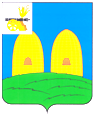 Контрольно-ревизионная комиссия муниципального образования Рославльского городского поселения Рославльского района Смоленской областиЗаключение по результатам финансово-экономической экспертизы проекта решения Совета депутатов Рославльского городского поселения «О принятии в муниципальную собственность Рославльского городского поселения Рославльского района  Смоленской области объектов, являющихся собственностью муниципального образования «Рославльский район» Смоленской области»г. Рославль                                                                                   от 27.02.2017 г. №4Основание для проведения финансово-экономической экспертизы: п.7 ч.2 ст.9 Федерального закона от 07.02.2011 № 6-ФЗ « Об общих принципах организации и деятельности контрольно-счетных органов субъектов РФ и муниципальных образований», Бюджетный кодекс РФ, Положение «О бюджетном процессе в муниципальном образовании Рославльское городское поселение Рославльского района Смоленской области», Положение «О Контрольно-ревизионной комиссии муниципального образования Рославльское городское поселение Рославльского района Смоленской области». Срок представления: проект решения для проведения экспертизы представлен в Контрольно-ревизионную комиссию 15 февраля 2017 года.Сроки проведения финансово-экономической экспертизы: с 15.02.2017 – 27.02.2017 г.Нормативно-правовая основа экспертизы включает в себя:- Бюджетный кодекс РФ;- Жилищный кодекс РФ;- Федеральный закон от  6 октября 2003 года № 131-ФЗ «Об общих принципах организации местного самоуправления в Российской Федерации» (далее - Федеральный закон от  6 октября 2003 года № 131-ФЗ);- Постановлением Верховного Совета РФ от 27 декабря 1991 г. N 3020-1 «О разграничении государственной собственности в Российской Федерации на федеральную собственность, государственную собственность республик в составе Российской Федерации, краев, областей, автономной области, автономных округов, городов Москвы и Санкт-Петербурга и муниципальную собственность»;- Постановление Правительства РФ от 13 июня 2006 г. N 374 «О перечнях документов, необходимых для принятия решения о передаче имущества из федеральной собственности в собственность субъекта Российской Федерации или муниципальную собственность, из собственности субъекта Российской Федерации в федеральную собственность или муниципальную собственность, их муниципальной собственности в федеральную собственность или собственность субъекта Российской Федерации»        (далее - Постановление Правительства РФ от 13 июня 2006 г. N 374); - Распоряжение Администрации Смоленской области от 31.03.2016 №394-р/адм «О передаче объектов государственной собственности Смоленской области в собственность муниципального образования  «Рославльский район» Смоленской области»;-  Решение Совета депутатов Рославльского городского поселения Рославльского района Смоленской области от 28.03.2014 №12 «Об утверждении Порядка управления и распоряжения имуществом, находящимся в муниципальной собственности Рославльского городского поселения Рославльского района Смоленской области» (далее-Порядок распоряжения имуществом);- Решение Совета депутатов Рославльского городского поселения Рославльского района Смоленской области от 25.11.2015 №46 «О бюджете Рославльского городского поселения Рославльского района Смоленской области на 2016 год» (далее- решение Совета депутатов о бюджете на 2016 год);- Решение Совета депутатов Рославльского городского поселения Рославльского района Смоленской области от 28.12.2016 №17 «О бюджете Рославльского городского поселения Рославльского района Смоленской области   на    2017 год и на плановый период 2018 и 2019 годов» (далее-решение Совета депутатов о бюджете на 2017 год);           - Постановление Администрации муниципального образования «Рославльский район» Смоленской области от 01.11.2016 № 2054 «Об           утверждении          муниципальной программы       «Поддержка     юридических лиц,   индивидуальных   предпринимателей,  физических лиц,  оказывающих   социально  значимые услуги населению  на  территории Рославльского    городского          поселения Рославльского района  Смоленской области» на 2017 – 2019 годы»;- Решение Рославльской районной Думы от 27.10.2016 №64 «О передаче объектов муниципальной собственности муниципального образования «Рославльский район» Смоленской области в муниципальную собственность Рославльского городского поселения Рославльского района Смоленской области» (далее - Решение Рославльской районной Думы от 27.10.2016 №64);- Устав Рославльского городского поселения Рославльского района  Смоленской области, Совет депутатов Рославльского городского поселения Рославльского района Смоленской области.В ходе проведения экспертизы представленного проекта установлено.Проект решения представлен в Контрольно-ревизионную комиссию в соответствии с Порядком реализации некоторых полномочий Контрольно-ревизионной комиссии муниципального образования  Рославльское городское поселение Рославльского района Смоленской области, утвержденным решением Совета депутатов от 26.02.2016 №7.	Представленным проектом решения «О принятии в муниципальную собственность Рославльского городского поселения Рославльского района  Смоленской области объектов, являющихся собственностью муниципального образования «Рославльский район» Смоленской области (далее - проект решения) предлагается следующее:	В соответствии с проектом решения предлагается принять в муниципальную собственность Рославльского городского поселения Рославльского района Смоленской области объекты, являющиеся собственностью муниципального образования «Рославльский район» Смоленской области по следующим адресам:- Смоленская область, Рославльский район, г. Рославль, ул. Пушкина д.87 корпус 1 (площадью 1980,2 м2);- Смоленская область, Рославльский район, г. Рославль, ул. Пушкина д.87 корпус 2 (площадью 1971,3 м2).	1. Вышеуказанные объекты переданы в собственность муниципального образования «Рославльский район» Смоленской области в соответствии с распоряжением Администрации Смоленской области от 31.03.2016 №394-р/адм.	Контрольно-ревизионной комиссией направлен запрос в Администрацию муниципального образования «Рославльский район» Смоленской области ( далее-Администрация) о представлении следующих документов:- выписка из реестра муниципального имущества, содержащая сведения о предлагаемом к передаче имуществе;- выписка из Единого государственного реестра прав на недвижимое имущество и сделок с ним о зарегистрированных правах на предлагаемое к передаче недвижимое имущество;- справка организации, осуществляющей государственный технический учет и (или) техническую инвентаризацию объектов градостроительной деятельности, о технических характеристиках и адресах предлагаемых к передаче объектов - в случае передачи отдельных помещений в зданиях в целях индивидуализации предлагаемого к передаче имущества.        В ответ на запрос Администрацией не представлена справка о техническом состоянии передаваемых объектов, что является нарушением ст. 15 Федерального закона от 07.02.2011 № 6-ФЗ «Об общих принципах организации и деятельности контрольно-счетных органов субъектов Российской Федерации и муниципальных образований» и ст.17 областного закона Смоленской области от 23 июня 2011 года 37-з «О Контрольно-счетной палате Смоленской области». По данному факту документы направлены в Рославльскую межрайонную прокуратуру с просьбой выявить лиц, виновных в нарушении, привлечь к административной ответственности по ст. 19.7 КоАП РФ.В соответствии с пунктом 4 раздела 5 Порядка распоряжения имуществом прием имущества в муниципальную собственность осуществляется в соответствии с действующим законодательством Российской Федерации, на основании представляемых принимающей и передающей стороной документов, если иное не установлено законодательством Российской Федерации. В соответствии с пунктом 5 раздела 5 Порядка распоряжения имуществом одним из оснований для отказа в приеме имущества в муниципальную собственность установлено не предоставления заявителем документов, необходимых для принятия решения.В представленном проекте решения отсутствуют документы необходимые для представления передающей стороной.На основании вышеизложенного, нарушен порядок приема имущества в муниципальную собственность Рославльского городского поселения Рославльского района Смоленской области, что является основанием для отказа в приеме имущества в муниципальную собственность.2. В соответствии с письмом Комитета ЖКХ исх. от 16.11.2016 №1621 по вышеуказанным адресам требуется ремонт мест общего пользования в количестве 26 комнат и ремонт трех жилых комнат. В качестве обоснования, по одной жилой комнате, приложен локальный сметный расчет на сумму 200.0 тыс. руб. Для определения объема ремонта мест общего пользования и составления смет на выполнение работ, Комитету ЖКХ необходимо дополнительное время.Также, в письме Комитета ЖКХ исх. от 16.11.2016 №1621 представлен расчет субсидии на возмещение недополученных доходов, в связи с оказанием населению жилищных услуг (содержание мест общего пользования многоквартирных домов коридорного типа) в результате регулирования тарифов органами местного самоуправления с указанием обслуживаемой жилой площади -2236,0 м2 и ежемесячной суммой затрат на содержание многоквартирных домов (далее-МКД) в размере 59813 руб. Приложением №1 к Соглашению о предоставлении субсидии в связи с оказанием населению жилищных услуг (содержание мест общего пользования многоквартирных домов коридорного типа) в результате регулирования тарифов органами местного самоуправления от 30.12.2016 года (далее-Соглашение) утвержден перечень МКД коридорного типа, находящегося на обслуживании МУП «Жилсервис» с 01.01.2017 г., в который уже входят передаваемые объекты, с жилой площадью больше представленной ранее на 538,9 м2, т.е. 2774,9 м2 (ул. Пушкина д.87 корп. 1- 1377,9 м2, ул. Пушкина д.87 корп. 2- 1397 м2).Отсюда следует, что:100% оплата: 2774,9 м2*47,94*1 мес. =133028,7 руб.                        2774,9 м2 *47,94* 12 мес.= 1 596 344,5 руб.Оплата населения: 2774,9 м2 *21,19 * 1 мес.= 58800,1 руб.                	2774,9 м2 *21,19 * 12 мес.= 705 601,6 руб.Субсидия: 133028,7 руб.- 58800,1 руб. = 74228,6 руб. – в месяц                   74228,6*12 мес. = 890 743,2 руб. – в годВ отчете о недополученных доходах, подлежащих возмещению юридическим лица (за исключением государственных (муниципальных) учреждений), индивидуальным предпринимателям, физическим лицам, оказывающим населению жилищные услуги по содержанию мест общего пользования МКД коридорного типа МУП «Жилсервис» за январь 2017 года  площадь содержания мест общего пользования составила 8989,3 м2, т.е. без учета площади передаваемых объектов, но не соответствующая Приложению №1 к Соглашению. На основание Соглашения от 30.12.2016 года МУП «Жилсервис» перечислена субсидия в сумме 239661,0 рублей, что подтверждается платежным поручением №011 от 06.02.2017 года.В случае принятия имущества в муниципальную собственность Рославльского городского поселения Рославльского района  Смоленской области вышеуказанных объектов 890743,2 руб. будет выделяться из бюджета Рославльского городского поселения в рамках предоставления субсидии на возмещение недополученных доходов, в связи с оказанием населению жилищных услуг в результате регулирования тарифов органам местного самоуправления.3. В ходе проведения экспертизы выявлено следующее.         Постановлением Администрации муниципального образования «Рославльский район» Смоленской области от 01.11.2016 № 2054 утверждено основное мероприятие 1 «Содержание и текущий ремонт жилых помещений многоквартирных  домов коридорного типа  и незаселённых квартир Рославльского городского поселения Рославльского района Смоленской области» муниципальной программы «Поддержка юридических лиц, индивидуальных предпринимателей, физических лиц, оказывающих  социально значимые услуги населению на территории  Рославльского городского поселения Рославльского района  Смоленской области» на 2017 – 2019 годы, в котором утверждены следующие показатели:- обслуживаемая площадь МКД коридорного типа – 11195,3м2, тогда как обслуживаемая площадь в 2016 году составляла 8463,0 м2, что на 2732,3 м2 меньше. Отсюда следует, что на 01.11.2016 года, площадь передаваемых в настоящее время объектов, была включена, так как другие объекты в собственность не передавались и в 2016 году строительство МКД не производилось. Также отмечаем, что обслуживаемая площадь МКД коридорного типа не соответствует ни Приложению №1 к Соглашению (2774,9 м2), ни представленному расчету субсидий (2236,0м2), ни сумме увеличенной площади в муниципальной программе на 2017 год (2732,3 м2).- объем возмещаемых непокрытых расходов на 2017 год составил 3595,0 тыс. руб., тогда как в 2016 году составлял 3294,6 тыс. руб., что на 300,4 тыс. руб. меньше. Данное увеличение произошло за счет увеличения обслуживаемой площади.        Из вышеизложенного следует, что увеличение предоставляемой субсидии и обслуживаемой площади не законно и не обоснованно, так как на 01.11.2016 объекты не переданы в собственность Рославльского городского поселения, а бюджет Рославльского городского поселения является единственным источником финансирования данного основного мероприятия.4. В соответствии со ст. 158 Жилищного кодекса РФ собственник помещения в многоквартирном доме обязан нести расходы на содержание принадлежащего ему помещения, а также участвовать в расходах на содержание общего имущества в многоквартирном доме соразмерно своей доле в праве общей собственности на это имущество путем внесения платы за содержание жилого помещения, взносов на капитальный ремонт. В соответствии с п.2 ст.181 ЖК РФ собственники помещений в многоквартирном доме при формировании фонда капитального ремонта на счете регионального оператора ежемесячно вносят в установленные в соответствии со статьей 171 ЖК РФ сроки и в полном объеме на счет регионального оператора взносы на капитальный ремонт, уплачивают пени в связи с ненадлежащим исполнением указанными собственниками обязанности по уплате взносов на капитальный ремонт.	Решением Совета депутатов Рославльского городского поселения Рославльского района Смоленской области от 17 января 2014 года №1 «Об утверждении размера платы за жилое помещение в муниципальном образовании Рославльское городское поселение Рославльского района Смоленской области» (в редакции решения Совета депутатов от 12 декабря 2014 года №58, от 2 ноября 2015 года №39, от 21 января 2017 №1) на 2017 год плата за пользование жилым помещением (платы за наем) для нанимателей жилых помещений по договорам социального найма жилых помещений государственного или муниципального жилищного фонда в многоквартирных жилых домах и для коммунальных квартир, утверждена в размере 6,32 рублей за 1 кв.м. общей площади.	На основании вышеизложенного, муниципальное образование Рославльского городского поселение, как собственник, обязан ежемесячно перечислять региональному оператору взносы на капитальный ремонт. 	В соответствии с перечнем МКД коридорного типа, утвержденным Приложением №1 к Соглашению обслуживаемая жилая площадь по вышеуказанным адресам составляет 2774,9 м2, соответственно максимальная оплата взносов на капитальный ремонт составит: 2236,0м2 *6,32 руб.*12 мес.= 210 448,4 руб.	Сумма в размере 210 448,4 руб. рассчитана без учета информации о количестве приватизированных квартир, по вышеуказанным адресам.Заключительные положения:1.Нарушен порядок приема имущества в муниципальную собственность Рославльского городского поселения Рославльского района Смоленской области, что является основанием для отказа в приеме имущества в муниципальную собственность.2. Для расчета расходов бюджета на предоставление субсидии на содержание МКД коридорного типа представлены данные, о площади содержания предаваемых объектов, не соответствующие друг другу.  3. В случае принятия имущества в муниципальную собственность Рославльского городского поселения Рославльского района  Смоленской области вышеуказанных объектов сумма в размере около 890743,2 руб. будет выделяться из бюджета Рославльского городского поселения для содержания МКД.4. Принимаемое имущество требует ремонта мест общего пользования в количестве 26 комнат и ремонт трех жилых комнат (ремонт одной комнаты составляет 200,0 тыс.руб).5. В случае принятия имущества в муниципальную собственность Рославльского городского поселения Рославльского района  Смоленской области вышеуказанных объектов сумма в размере около 210448,4 руб. будет выделяться из бюджета Рославльского городского поселения для оплаты взносов на капитальный ремонт региональному оператору.6. Выявлено не законное  и не обоснованное включение площадей передаваемых в настоящее время объектов, в утвержденную Постановлением Администрации муниципального образования «Рославльский район» Смоленской области от 01.11.2016 № 2054  муниципальную программу, соответственно увеличившее объемы возмещаемых непокрытых расходов, а также объемы бюджетных ассигнований утвержденных решением о бюджете на 2017 год.	Контрольно-ревизионная комиссия не рекомендует Совету депутатов Рославльского городского поселения принимать в муниципальную собственность Рославльского городского поселения Рославльского района  Смоленской области объекты, являющиеся собственностью муниципального образования «Рославльский район» Смоленской области.	В случае если Советом депутатов будет принято решение о принятии в муниципальную собственность Рославльского городского поселения Рославльского района  Смоленской области объектов, являющихся собственностью муниципального образования «Рославльский район» Смоленской области Контрольно-ревизионная комиссия рекомендует заключить соглашение (договор) об участии передающей стороны в расходах (целевое финансирование) по содержанию, эксплуатации и (или) ремонту объектов, передаваемых в собственность Рославльского городского поселения.Председатель Контрольно-ревизионнойкомиссии                                                                                       В.Л.Антошкин216500,Смоленская область, г.Рославль, ул. Заслонова д.2, т.  8 48134  64197,e-mail krkgroslavlya@mail.ru